Reimbursement Request for 3D SMD robot projectHenry Nguyen
10731 Funnel Circle
Westminster, CA 92683
Phone: (714) 555-4317
E-mail: HenryVanNguyen100@gmail.com
October 31, 2016To Whom it May Concern,In support of EE400D “Electrical Engineering Design Seminar and Project”, the following individuals purchased parts to help build the 3D SMD robot project. Following is a breakdown of the parts purchased and requested reimbursement.Our allotted project budget was $775. Total reimbursement amount requested is $756.94. $697.81 will be reimbursed to Bao Loc Doan. $27.18 will be reimbursed to Henry Nguyen. $31.95 will be reimbursed to Nasser Alsharafi.This amount includes shipping. The Unit Price (including shipping) column in the above table was calculated by dividing the shipped cost by the total number or items purchased on that receipt. Copies of all receipts are enclosed.Total funds remaining for our project are $18.06.All parts were provided to the Instructor - Gary Hill, and will be located in the cabinets in ECS-316 at the end of the semester.Instructor Approval:Gary HillTotal Amount Reimbursement: $697.81
Bao Loc Doan	3456 Walter StreetWestminster, CA 92683Phone:	(714) 555-3491E-mail: LocDoan100@gmail.comCSULB Student ID: 019607935


	
Total Amount Reimbursement: $27.18
Henry Nguyen
10731 Funnel Circle
Westminster, CA 92683
Phone: (714) 555-4317
E-mail: HenryVanNguyen100@gmail.com
CSULB Student ID: 019847075


	
Total Amount Reimbursement: $31.95
Nasser Alsharafi
1215 S Falcon Circle
Anaheim, CA 92805Phone: (956) 555-3939
E-mail: n100@gmail.com
CSULB Student ID: 019865220Receipt 1: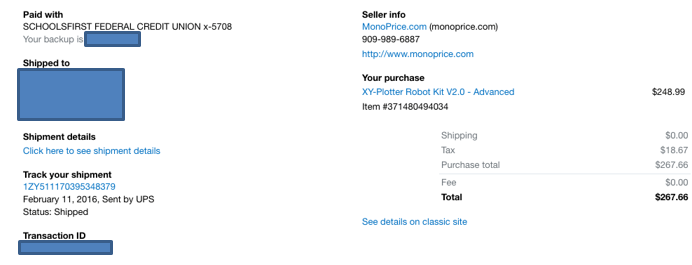 Receipt 2: 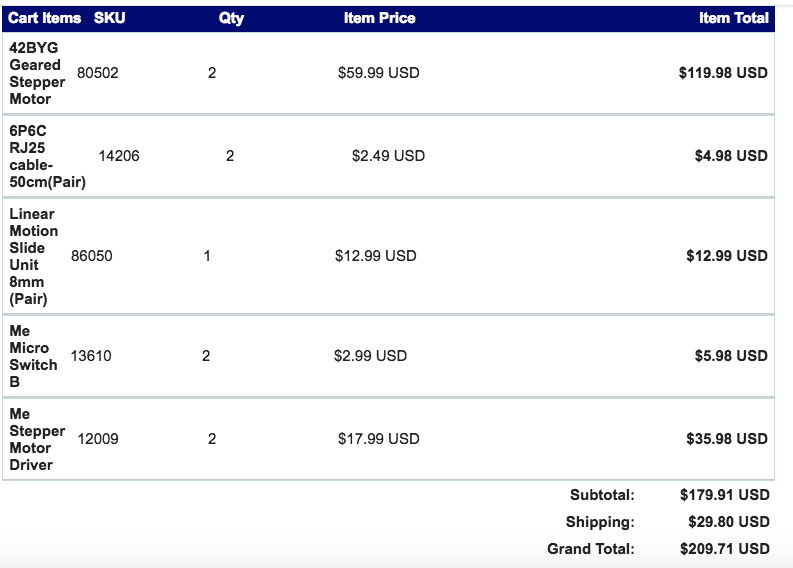 Receipt 3:  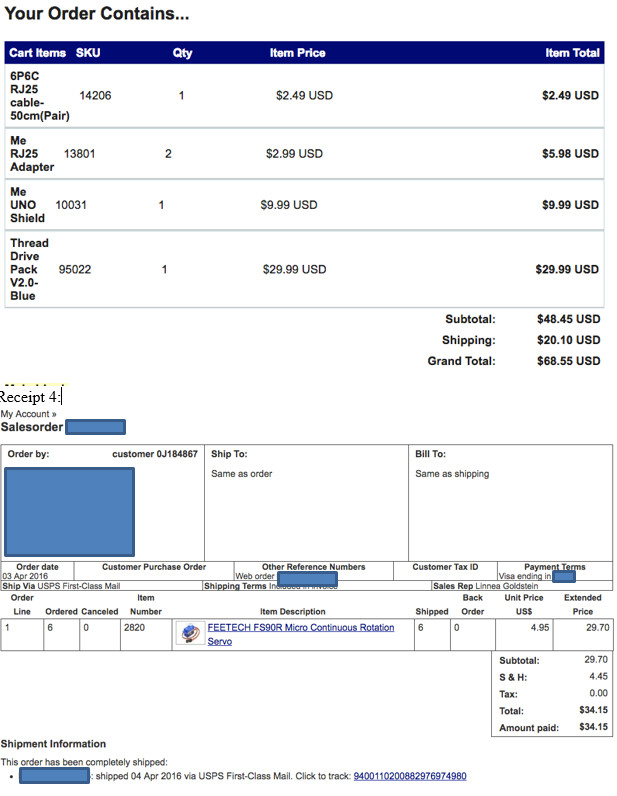 ReceiptVendorItemUnit Price (including shipping)Quantity EE Dept. /TotalEE Dept. Extended CostBao Loc Doan PurchaseHenry Nguyen PurchaseNasser Alsharafi Purchase1EbayMakeblock XY Plotter Robot Kit$267.661$267.66$267.66--2MakeBlock42BYG Geared Stepper Motor
6P6C RJ25 cable – 50cm(Pair)
Linear Motion Slide Unit 8 mm (Pair)
Me Micro Switch B
Me Stepper Motor Driver$209.711$209.71$209.71-

-3MakeBlock6P6C RJ25 cable – 50cm(Pair)
Me RJ25 Adapter
Me UNO Shield
Thread Drive Pack V2.0 - Blue$68.551$68.55$68.55-

-4PololoFEETECH FS90R Micro Continuous Rotation Servo$5.694$34.15$34.15-
-5RobotdiggHigh-Frequency Solenoid Valve 24VDC
Nema8 Hollow Shaft Stepper Motor
Nozzle w/ Adapter to 5 mm Hollow Shaft Stepper$84.001$84.00$84.00-

-6AmazonTetra 77885 Whisper Air Pump – 100 gal
$19.001$19.00-$19.00

-7AmazonPython Airline Tubing for Aquarium, 25-Feet
Anderson Metals 57001 Brass Hose Fitting, Adapter, 1/4" Barb x 1/4" NPT Male Pipe$8.181$8.18-$8.18

-8EbayReel Feeders$31.951$31.95--$31.959AmazonFlexible Coupling 5mm to 5mm
XL Type 40 Teeth Aluminum Timing Pulley
4mm to 8mm Helical Shaft Coupler$33.741$33.74$33.74-

-Total:$756.94$697.81$27.18$31.95